ΔΕΛΤΙΟ ΕΝΗΜΕΡΩΣΗΣΑπό τα Τμήματα Αλιείας των Διευθύνσεων Αγροτικής Οικονομίας και Κτηνιατρικής της Περιφερειακής Ενότητας Έβρου γίνεται γνωστό ότι με σχετικές Αποφάσεις (ΑΔΑ: 6ΗΑ97ΛΒ-1ΛΒ και ΨΗ847ΛΒ-ΙΥΚ) του Αντιπεριφερειάρχη Έβρου Δημήτριου Πέτροβιτς απαγορεύεται η ενάσκηση της επαγγελματικής και ερασιτεχνικής αλιείας ιχθύων και λοιπών υδρόβιων οργανισμών, με κάθε μέσο και εργαλείο, στους παρακάτω υδάτινους σχηματισμούς.  Στην περιοχή ευθύνης της Διεύθυνσης Αγροτικής Οικονομίας και Κτηνιατρικής Έβρου απαγορεύεται στον ποταμό Έβρο και το Δέλτα αυτού, στους χειμάρρους Ειρήνη (Μαΐστρου), Λουτρού, Αρδανίου, Προβατώνα, Μαυρόρεμα, Διαβολόρεμα, στον υδροταμιευτήρα Αλεξανδρούπολης, στο φράγμα Καβησσού, στους παραποτάμους του Έβρου, σε κανάλια και σε λοιπούς υδάτινους σχηματισμούς γλυκού νερού. Στην περιοχή ευθύνης της Διεύθυνσης Αγροτικής Οικονομίας και Κτηνιατρικής Ορεστιάδας απαγορεύεται στον ποταμό Έβρο και στους παραποτάμους Άρδα και Ερυθροπόταμο, στη φραγμαλίμνη Κομάρων, στα φράγματα Θεραπειού και Πετρωτών, στις τάφρους Πυθίου και Τ16 Ορεστιάδας, στα μικροφράγματα Αλεποχωρίου, Ασβεστάδων, Βρυσικών, Δόξας, Μεταξάδων και Παλιουρίου, στο Γουρουνόρεμα Ασημένιου, σε κανάλια και σε λοιπούς υδάτινους σχηματισμούς γλυκού νερού.Η απαγορευτική περίοδος αλιείας αρχίζει στις 15 Απριλίου 2023, ημέρα Σάββατο, ώρα 8:00 π.μ. και λήγει στις 30 Μαΐου 2023, ημέρα Τρίτη, και ώρα 12:00 μ.μ. Η απόφαση αυτή αποσκοπεί στην προστασία της αναπαραγωγής των ιχθυοπληθυσμών και των λοιπών υδρόβιων οργανισμών που διαβιούν στα παραπάνω νερά.Οι παραβάτες τιμωρούνται σύμφωνα με τις ισχύουσες διατάξεις.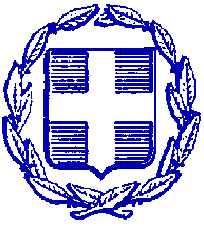 ΕΛΛΗΝΙΚΗ ΔΗΜΟΚΡΑΤΙΑΠΕΡΙΦΕΡΕΙΑ ΑΝΑΤΟΛΙΚΗΣ ΜΑΚΕΔΟΝΙΑΣ ΚΑΙ ΘΡΑΚΗΣΠΕΡΙΦΕΡΕΙΑΚΗ ΕΝΟΤΗΤΑ ΕΒΡΟΥΓΡΑΦΕΙΟ ΑΝΤΙΠΕΡΙΦΕΡΕΙΑΡΧΗΤαχ. Δ/νση: Καραολή & Δημητρίου 40Τ.Κ. 681 32, ΑλεξανδρούποληΤηλ.: 25513-50452E-mail: info@nomevrou.grinfo.evrou@pamth.gov.grΑλεξανδρούπολη, 10-4-2023